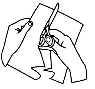 Découpe les étiquettes. 	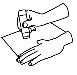 Colle - les au bon endroit pour faire des phrases.  Une nuit d’              , un                a éclaté et la foudre est tombée sur l’               .   Il est resté planté                droit, mais ses               étaient toutes noires.Maman a juste dit : « J’ai peur que l’arbre soit mort. »